г. АзовДОГОВОР №НА ОКАЗАНИЕ ПЛАТНЫХ ОБРАЗОВАТЕЛЬНЫХ УСЛУГМБОУ СОШ № 5 г. Азова	20    г.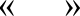 Муниципальное бюджетное общеобразовательное учреждение средняя общеобразовательная школа №5 г. Азова (в дальнейшем Исполнитель) на основании лицензии № 3311, выданной Региональной службой по надзору и контролю в сфере образования Ростов- ской области от 26 марта 2013г., срок действия лицензии - бессрочно, и свидетельства о государственной аккредитации N• 1724, выдан- ного Региональной службой по надзору и контролю в сфере образования Ростовской области 17 апреля 2012г. и действительного до 17 апреля 2024 года, в лице директора Скороходова Анатолия Анатольевича, действующего на основании Устава Исполнителя, с одной стороны, и(Ф.И.О. и статус законного представителя несовершеннолетнего— мать, отец, опекун, попечитель, уполномоченный представитель органа опеки и попечительства или учреждение социальной защиты, в котором находится нуждающийся в опеке или попечительстве несовершеннолетний, либо лица, действующего на основании доверенности, выданной законным представителем (в дальнейшем — Заказчик), иФ.И.О. несовершеннолетнего, достигшего 14-летнего возраста(в дальнейшем — Потребитель), с другой стороны, заключили в соответствии с Гражданским кодексом Российской Федерации, Зако- нами Российской Федерации «Об образовании», Постановлением правительства Российской Федерации от 15 августа 2013г. № 706«Об утверждении правил оказание платных образовательных услуг» настоящий договор о нижеследующем:1 .	ПРЕДМЕТ ДОГОВОРАИсполнитель предоставляет, а Заказчик оплачивает образовательные услуги по дополнительным общеобразовательным программам, специальные курсы, занятия по углубленному изучению 	(указать предмет, класс) Уровень обучения - очная форма, вид образовательных программ - дополнительный.Стоимость платных образовательных услуг определяется в соответствии с тарифами, утвержденными Постановлением Администрации города Азова. Срок обучения с «01» октября 2017г. по «31» мая 2018 г.ОБЯЗАННОСТИ ИСПОЛНИТЕЛЯИсполнитель обязан:Организовать и обеспечить надлежащее исполнение услуг, предусмотренных разделом 1 настоящего договора. Дополнительные образовательные услуги оказываются в соответствии с учебным планом, годовым календарным учебным графиком школы и расписа- нием занятий, разрабатываемыми Исполнителем.Обеспечить для проведения занятий помещения, соответствующие санитарным гигиеническим требованиям, а также оснащение, соответствующее обязательным нормам и правилам, предъявляемым к образовательному процессу.Во время оказания платных образовательных услуг проявлять уважение к личности Потребителя, оберегать его от всех форм физического и психологического насилия, обеспечить условия укрепления нравственного, физического и психологического здоровья, эмоционального благополучия Потребителя с учетом его индивидуальных особенностей.В случае выявления заболевания Потребителя (по заключению учреждений здравоохранения либо медицинского персонала Ис- полнителя) освободить Потребителя от занятий до его выздоровления.Сохранить место за Потребителем (в системе оказываемых общеобразовательным учреждением дополнительных образователь- ных услуг) в случае его болезни, лечения, карантина, отпуска родителей, каникул и в других случаях пропуска занятий по уважитель- ным причинам.Производить перерасчет стоимости платных образовательных услуг в зависимости от количества выданных часов (больше или меньше, чем два раза в неделю), по независящим от потребителя обстоятельствам.Уведомить Заказчика о нецелесообразности оказания Потребителю образовательных услуг в объеме, предусмотренном разделом 1 настоящего договора, вследствие его индивидуальных особенностей, делающих невозможным или педагогически нецелесообразным оказание данных услуг.ОБЯЗАННОСТИ ЗАКАЗЧИКА, ПОТРЕБИТЕЛЯСвоевременно оплачивать предоставленные услуги, указанные в разделе 1 настоящего договора, путем ежемесячной оплаты.При поступлении Потребителя в общеобразовательное учреждение и в его процессе его обучения своевременно предоставлять все необходимые документы, предусмотренные Уставом общеобразовательного учреждения.Сообщать руководителю Исполнителя об изменении контактного телефона и места жительства.Извещать руководителя Исполнителя об уважительных причинах отсутствия Потребителя на занятиях.По просьбе Исполнителя приходить для беседы при наличии претензий Исполнителя к поведению Потребителя или его отноше- нию к получению дополнительных образовательных услуг.Проявлять уважение к педагогам, администрации и техническому персоналу Исполнителя.Возмещать ущерб, причиненный Потребителем имуществу Исполнителя в соответствии с законодательством Российской Федера-      ции.Обеспечить посещение Потребителем занятий согласно учебному расписанию.ОБЯЗАННОСТИ ПОТРЕБИТЕЛЯ(для договора с Потребителем, достигшим 14-летнего возраста)Потребитель обязан:Посещать занятия, указанные в учебном расписании.Выполнять задания по подготовке к занятиям, даваемые педагогами общеобразовательного учреждения.Соблюдать учебную дисциплину и общепринятые нормы поведения, в частности, проявлять уважение к педагогам, администра- ции и техническому персоналу Исполнителя и другим обучающимся, не посягать на их честь и достоинство.Бережно относиться к имуществу Исполнителя.ПPABA ИСПОЛНИТЕЛЯ	, ЗАКАЗЧИКА, ПОТРЕБИТЕЛЯИсполнитель вправе:отказать Заказчику и Потребителю в заключении договора на новый срок по истечении действия настоящего договора, если Заказчик, Потребитель в период его действия допускали нарушения, предусмотренные гражданским законодательством и настоящим договором и дающие Исполнителю право в одностороннем порядке отказаться от исполнения договора;по своему выбору либо восполнить материал занятий, пройденный за время отсутствия Потребителя по уважительной причине, в пределах объема услуг, оказываемых в соответствии с разделом 1 настоящего договора, либо зачесть стоимость неоказанных дополни- тельных услуг в счет платежа за следующий период если Заказчик в письменной форме не проинформировал Исполнителя о причине отсутствия на занятиях Потребителя.Заказчик вправе требовать от Исполнителя предоставления информации: по вопросам, касающимся организации и обеспечения надлежащего исполнения услуг, предусмотренных разделом 1 настоящего договора, образовательной деятельности Исполнителя и перспектив ее развития;об успеваемости, поведении, отношении Потребителя к учебе и его способностях в отношении обучения по отдельным предметам учебного плана.Заказчик и Потребитель, надлежащим образом исполнившие свои обязательства по настоящему договору, имеют преимущественное право на заключение договора на новый срок по истечении срока действия настоящего договора.Потребитель вправе:—	обращаться к работникам Исполнителя по всем вопросам деятельности образовательного учреждения; получать полную и достоверную информацию об оценке своих знаний и критериях этой оценки;пользоваться имуществом Исполнителя, необходимым для обеспечения образовательного процесса, во время занятий, предусмот- ренных расписанием.ОПЛАТА УСЈІУГЗаказчик ежемесячно в рублях оплачивает услуги, указанные в разделе 1 настоящего договора, в сумме, указанной в квитанции (согласно прейскуранту. Прейскурант цен прилагается.)Оплата за текущий месяц производится не позднее 10 числа, следующего за расчетным, в безналичном порядке на счет Испол- нителя в любом отделении Сбербанка России.Оплата услуг удостоверяется Исполнителем квитанцией об оплате.На оказание образовательных услуг, предусмотренных настоящим договором, составляется смета.ОСНОВАНИЕ ИЗМЕНЕНИЕ И РАСТОРЖЕНИЯ ДОГОВОРАУсловия, на которых заключен настоящий договор, могут быть изменены либо по соглашению сторон, либо в соответствии с действующим законодательством Российской Федерации.Потребитель, достигший 14-летнего возраста, вправе в любое время расторгнуть настоящий договор только с письменного согла- сия законных представителей при условии оплаты Исполнителю фактически понесенных расходов и услуг, оказанных до момента от- каза. От имени Потребителя в возрасте от 6 до 14 лет договор в любое время, может быть расторгнут Заказчиком при условии, указан- ном в абз.1 настоящего договора.Настоящий договор может быть расторгнут по соглашению сторон. По инициативе одной из сторон, договор может быть рас- торгнут по основаниям, предусмотренным действующим законодательством Российской Федерации.Помимо этого, Исполнитель вправе отказаться от исполнения договора, если Заказчик нарушил сроки оплаты услуг по настояще- му договор в течение 1 месяца после получения квитанции, либо неоднократно нарушает иные обязательства, предусмотренные п.3 настоящего договора, что явно затрудняет исполнение обязательств Исполнителем и нарушает права и законные интересы обучающих- ся и работников Исполнителя.Если Потребитель своим поведением систематически нарушает права и законные интересы других обучающихся и работников Исполнителя, расписание занятий или препятствует нормальному осуществлению образовательного процесса, Исполнитель вправе отказаться от исполнения договора, когда после однократного предупреждения Потребитель не устранит указанные нарушения.Договор считается расторгнутым со дня письменного уведомления Исполнителем Заказчика (Потребителя) об отказе от исполнения договора.OTBETCTBEHHOCTЬ ЗА НЕИСПОЛНЕНИЕИЛИ НЕНАДЛЕЖАЩЕЕ ИСПОЛНЕНИЕ ОБЯЗАТЕЛЬСТВ ПО НАСТОЯЩЕМУ ДОГОВОРУ8.1. В случае неисполнения или ненадлежащего исполнения сторонами обязательств по настоящему договору они несут ответствен- ность, предусмотренную гражданским законодательством и законодательством о защите прав потребителей, на условиях, установлен- ным этим законодательством.CPOK ДЕЙСТВИЯ ДОГОВОРА И ДРУГИЕ УСЛОВИЯНастоящий договор вступает в силу со дня его заключения сторонами и действует до «   »         20     г.Договор составлен в двух экземплярах, имеющих равную юридическую силу.ИсполнительЗаказчикПотребитель,достигший 14-летнего возрастаМуниципальное бюджетное общеобразо-		 вательное учреждение средняя общеобра-зовательная школа № 5 г.Азова		ОГРН 1026101794333ИНН 6140018810 КПП 614001001		Ф.И.О346780 г.Азов, ул. Г.Мирошниченко,48 адрес места жительствар/сч. 40701810160151000009				Л/С 21586X32470                                                                             паспортные данныеОТДЕЛЕНИЕ РОСТОВ-НА-ДОНУ БАНКА РОССИИ//УФК по Ростовской области г. Ростов-на-Дону		адрес места жительстваТел. (86342) 68923/ 67049e-mail: shkola-5-azov@mail.ru Директор МБОУ СОШ №5                    Скороходов А.А.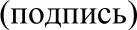 паспортные данные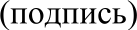 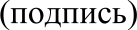 ПРИЛОЖЕНИЕ № 1K ДОГОВОРУ № 	ОТ                     20       г.Расчет стоимости платных дополнительных образовательных услуг, оказываемых МБОУ СОШ №5 г. Азова, составленный на основании Заключения № 9 от14.08.2017 г. сектора тарифной политики и ценообразования администрации г. Азова, Постановления Администрации г. Азова №  1980 от  29.08.2017 г. и учебного плана МБОУ СОШ №5 г. Азова на 2021 — 2022 учебный год. Форма предоставления услуг — групповая. Наполняе- мость группы  5-12 чел., согласно Положению об оказании платных дополнительных об- разовательных услуг в МБОУ СОШ № 5 г. Азова.Наименование дополнительной обра- зовательной услугиЦена за 1 час.Срок обучения поучебному плану (часов в неделю)Количествоучебных недельСумма1Итого стоимость обученияИтого стоимость обученияИтого стоимость обученияИтого стоимость обученияИтого стоимость обученияСтоимость обучения в месяцСтоимость обучения в месяцСтоимость обучения в месяцСтоимость обучения в месяцСтоимость обучения в месяц